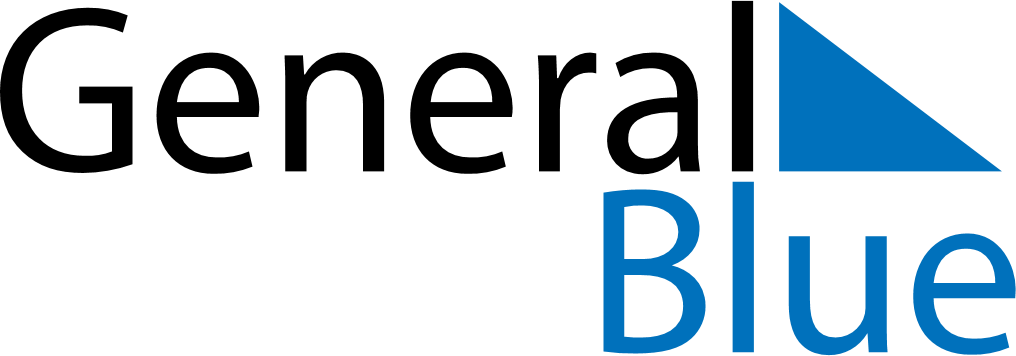 2019 – Q1Cuba  2019 – Q1Cuba  2019 – Q1Cuba  2019 – Q1Cuba  2019 – Q1Cuba  JanuaryJanuaryJanuaryJanuaryJanuaryJanuaryJanuaryMONTUEWEDTHUFRISATSUN12345678910111213141516171819202122232425262728293031FebruaryFebruaryFebruaryFebruaryFebruaryFebruaryFebruaryMONTUEWEDTHUFRISATSUN12345678910111213141516171819202122232425262728MarchMarchMarchMarchMarchMarchMarchMONTUEWEDTHUFRISATSUN12345678910111213141516171819202122232425262728293031Jan 1: Triumph of the RevolutionJan 2: Victory of Armed Forces Day